Методический кабинет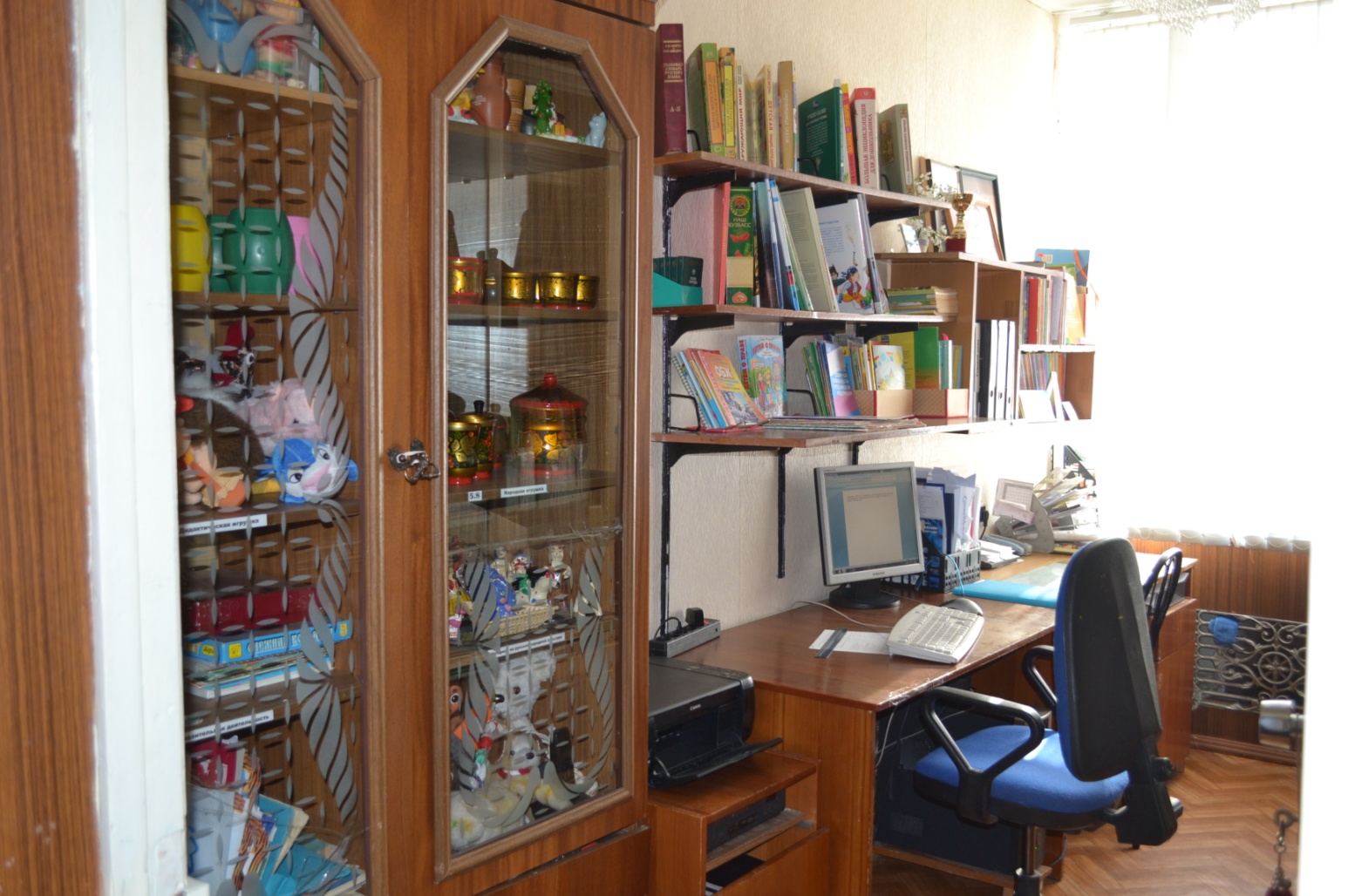 